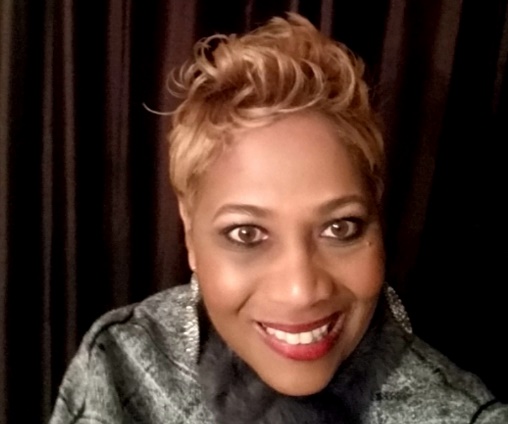 Joann Forte`-Wormely The passion she acquired while developing her own financial strategies transformed into a career for Joann. Her goal is to help people understand their financial situation. In today’s uncertain economic times, she feels that people must be proactive in planning for their own future. As VP of Loan Resolutions and Risk Management for a two-billion-dollar credit union, Joann enjoys the freedom she has to spend time getting to know each member and helping them resolve their financial situations with tact and dignity. Her goal is to understand their needs and tailor a financial plan for each unique situation. Joann has worked in the financial industry for over 40 years. She graduated Magna Cum Laude, from the University of Laverne, earning a BA and MBA with a concentration in Management and Leadership. Joann is a member of First African Methodist Episcopal Church, Pasadena; she has served in the following capacities: Trustee Board, Pro-tem, Lay Organization, Director of Lay Activities, Announcement Clerk, Women’s Missionary Society and Stewardship and Finance Committee. Joann is a member of The Pasadena-Altadena Links, Incorporated and Pasadena NAACP.Joann is married to Horace Wormely, they have three adult children. She enjoys event planning and traveling. Joann’s favorite quote is from Nelson Mandela “It always seems impossible until it’s done!”